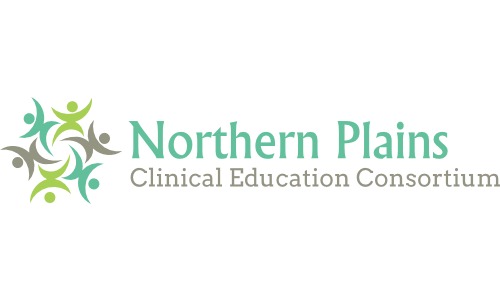 Collaborative Model of Clinical EducationThe collaborative model of clinical education can offer benefits for students, clinical instructors (CI), and the academic program. There are multiple forms including two students with one CI (2:1), three students with one CI (3:1), two students with two CIs (2:2), etc. The two students might be DPT students from the same school, PTA students from the same school, a PTA and a DPT student, or students from different schools. This document is intended to be a helpful resource as you consider how to effectively utilize the collaborative model.Student PerspectiveOpportunity to ask each other questions and share about experiences, which can increase students’ comfort and confidenceOpportunity to practice offering and receiving peer feedbackOpportunity for peer learning that may enhance development of clinical reasoning and deeper thinkingDemands that students take responsibility and initiative for their own learningProvides opportunities to build skills for collaborative practice and teamworkFor SPT/SPTA pair, provides opportunities for intraprofessional teamingCI/Clinic PerspectiveAllows for an opportunity for increased focus on clinical education and student mentoringStudents can learn from each other as well as CIUsing this model, CI’s overall productivity may increase with advanced studentsResponsible use of limited clinical resourcesConsiderations for CIConsider the learning needs of each student individuallyConsider individual student goals and learning stylePlan for strategies to provide feedback in a group setting as appropriateCreate opportunities to meet each student’s learning needs, particularly if they are performing at different levelsHave 1:1 time with each student daily/weekly and at midterm and final to discuss goals, performance, and provide feedbackDocument performance on a weekly basis to facilitate completion of CPIProvide opportunities for collaborative learningObserve each other working with patients and debrief to enhance learningCo-treatmentsEngage in collaborative care planningPeer feedbackProgression of clinicalMore co-learning opportunities initiallyProgress toward working with patients more independentlyStudents must demonstrate they are capable of carrying the expected caseloadSchedulingPlan for activities that students can do independently (chart review, documentation, etc.)Be mindful about the complexity of patients who are scheduled at the same time in order to provide the appropriate level of supervision for both studentsHave back-up plan if CI is absentCommunicationEstablish a means of communication for students to reach you when they are treating patientsCommunicate expectations clearlyKeep lines of communication openContact the DCE early with any questions or concernsSuggested Learning ActivitiesStudents collaboratively plan a patient session Ideas for offering peer feedback: provide one strength and one area for improvement, ask specific questions, offer alternative ideas, etc.Patient sessions: divide activities within session between students or have one student perform session and the other student complete the documentationWhen working together with a more complex patient, have the treating student direct the other student who acts as an aide, while the CI supervisesHave them peer review each other’s documentation and offer feedbackReferencesMoore A, Morris J, Crouch V, Martin M: Evaluation of physiotherapy clinical educational models: Comparing 1:1, 2:1 and 3:1 placements. Physiotherapy. 2003;89(8):489–523.        	O’Connor A, Cahill M, McKay EA. Revisiting 1:1 and 2:1 clinical placement models: Student and clinical educator perspectives. Aust Occup Ther J. 2012;59(4):276-283.Pabian PS, Dyson J, Levine C. Physical therapist productivity using a collaborative clinical education model within an acute care setting: A longitudinal study. J Phys Ther Educ. 2017;31(2):11–17.Rindflesch AB, Dunfee HJ, Cieslak KR, et al. Collaborative model of clinical education in physical and occupational therapy at the Mayo Clinic. J Allied Health. 2009;38(3):132-142.